УДК 000.000.Фамилия Имя Отчество1,*, доктор техн. наук, профессор, Фамилия Имя Отчество2, кандидат техн. наук, доцент1Название организации, 000000, Страна, г. Город, ул. Улица, 12Название организации, 000000, Страна, г. Город, ул. Улица, 1*E-mail: mail@mail.ruТРЕБОВАНИЯ К ОФОРМЛЕНИЮ И ПОДАЧЕ СТАТЬИ В РЕДАКЦИЮАннотация: на русском языке, от 150 до 250 слов, в которой должны быть отражены актуальность и цель исследования, методы, результаты исследований и область их применения, выводы (при необходимости), заключение. По аннотации читатель должен определить, стоит ли обращаться к полному тексту статьи для получения более подробной, интересующей его информации. Стоит воздержаться от второстепенной информации и выражать мысли возможно более лаконично.Форматирование: шрифт - Times New Roman, курсив, размер - 10, межстрочный интервал - одинарный, перенос слов в документе – автоматический, выравнивание текста по ширине страницы, абзацный отступ: 0,5 см.Ключевые слова: от 5 до 10 слов на русском языке. Форматирование: шрифт - Times New Roman, курсив, размер - 10, межстрочный интервал - одинарный, перенос слов в документе – автоматический, выравнивание текста по ширине страницы, абзацный отступ: 0,5 см.Автор должен определить рубрику, в которой следует опубликовать статью.К печати принимаются тексты статей на русском или английском языке (либо двуязычный). Не допускается направление в редакцию статей, уже публиковавшихся или посланных на публикацию в другие журналы. Статьи должны соответствовать перечисленным ниже критериям, пройти внутреннее рецензирование (обеспечивается редакцией журнала) и проверку на плагиат (оригинальность текста должна составлять не менее 90 % от общего объема). Текст статьи должен быть представлен в редакцию в виде файла с расширением  .DOC или .DOCX- документа, построенного средствами Microsoft Word 2007 или последующих версий. Материалы предоставляются через электронную форму на сайте gormash.kuzstu.ruОбъём рукописи должен быть не менее 5 и не более 12 страниц, включая таблицы и графический материал.Рекомендуются  следующие установки:1) Параметры страницы: поля – 2 см; абзацный отступ – 0,5 см; ориентация - книжная (допустима, но нежелательна альбомная ориентация для отдельных страниц).2) Шрифт - Times New Roman, размер – 10 кегль, межстрочный интервал - одинарный, перенос слов в документе – автоматический, разделение страницы текстом статьи на 2 колонки с разделителем.3) в обязательном порядке статья должна содержать:•	индекс по универсальной десятичной классификации (УДК) (Times New Roman, размер – 11 кегль, межстрочный интервал – одинарный, выравнивание по левому краю документа, абзацный отступ – 0 см);•	информация об авторах (Times New Roman, размер – 11 кегль, межстрочный интервал – одинарный, выравнивание по левому краю документа, абзацный отступ – 0 см):- ФИО авторов полностью;- ученая степень, должность; - место работы- почтовый адрес места работы;- е-mail автора для корреспонденции (указывается один e-mail для переписки с коллективом авторов или одним автором).•	название статьи (прописными буквами); шрифт полужирный, кегль 12, выравнивание по левому краю документа, абзацный отступ – 0 см;•	аннотацию от 150 до 250 слов, в которой должны быть отражены актуальность и цель исследования, методы, результаты исследований и область их применения, выводы (при необходимости), заключение;•	ключевые слова: от 5 до 10 слов.4) При вставке формул использовать только инструменты Microsoft при установках: элементы формулы, кроме символов, выполняются курсивом; для греческих букв и символов назначать фонт (шрифт) Symbol, для остальных элементов фонт  Times New Roman (использование букв русского алфавита в формуле нежелательно). Размер базовых символов формулы (суммы, интегралы и проч.) - 12, строчных - 10 и всех остальных - 8 пт. Например, Не набирайте формулами отдельные символы в тексте.5) Рисунки, вставленные в документ, должны допускать перемещение в тексте и возможность уменьшения размеров. Необходимо учитывать последующее их преобразование в черно-белую палитру. Толщины линий и размеры обозначений должны обеспечивать четкость и распознаваемость при возможном уменьшении размеров рисунка в процессе редактирования текста статьи. Нумерация - подрисуночная в виде (в рисунок не включать):Рис. 2. Форматирование: шрифт - Times New Roman, курсив, размер - 10, межстрочный интервал - одинарный, перенос слов в документе – нет, выравнивание текста - по центру, абзацный отступ: 0 см.Fig. 2. Formatting: font - Times New Roman, cursive, size - 10, line spacing - single, word wrap in the document - no, text alignment - in the center, indention: 0 cm.Рисунок встраивается в текст статьи с помощью инструмента Полотно, который допускает перемещение по странице рисунка с подрисуночной надписью (рис.1). Если рисунок узкий, допустимо обтекание рисунка текстом.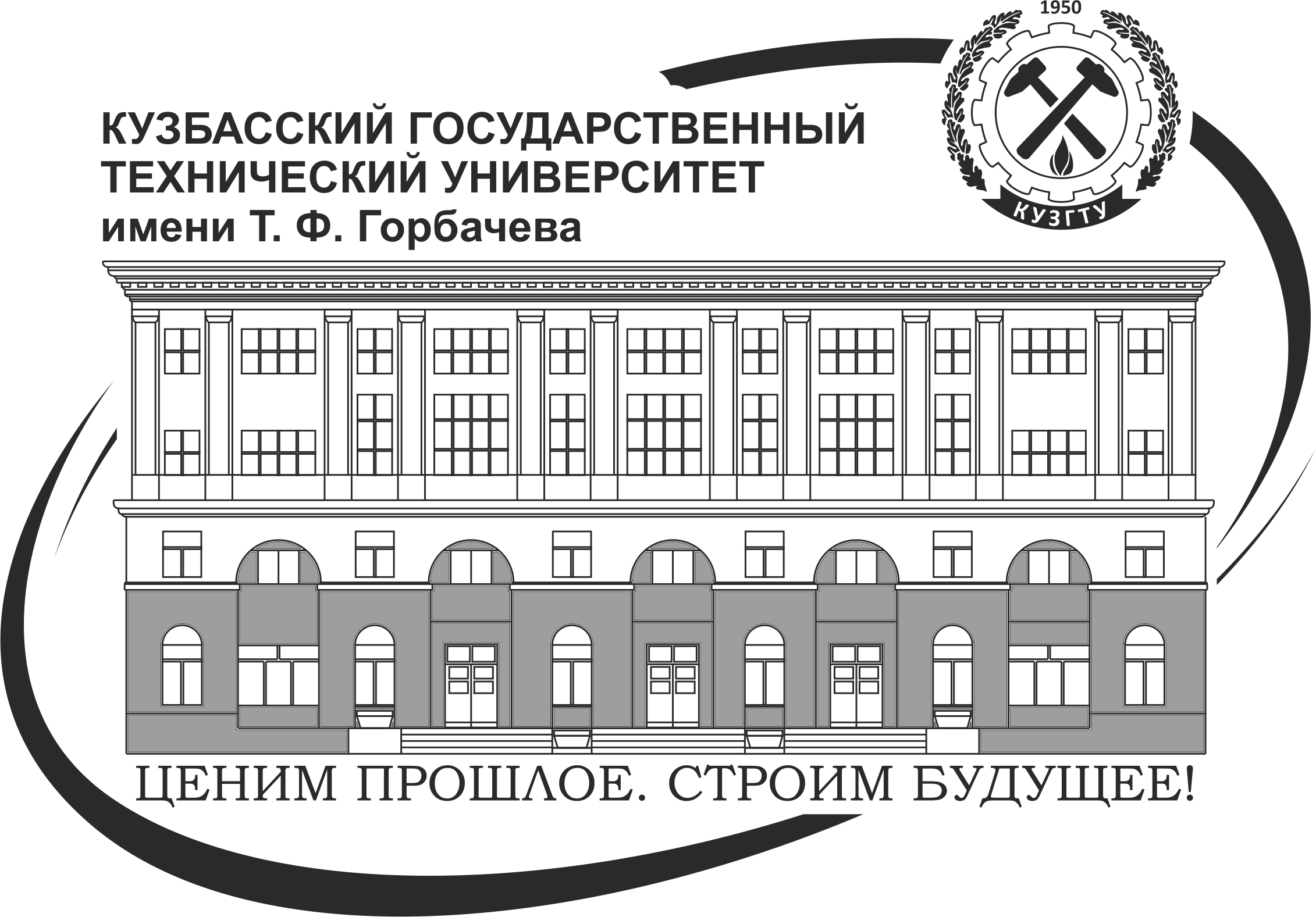 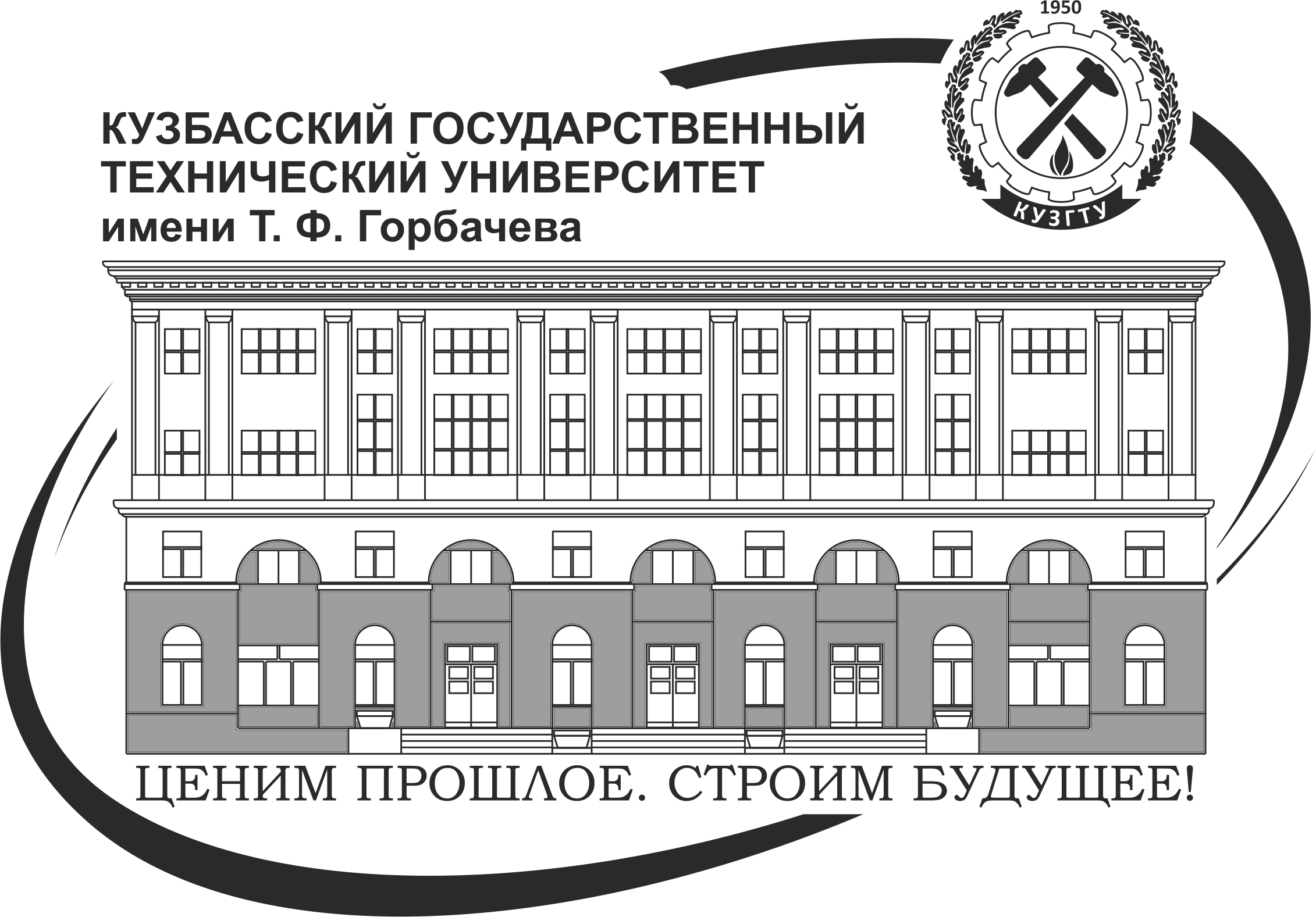 6) Таблицы нумеруются, если их число более одной:  Таблица 1. Форматирование: шрифт - Times New Roman, размер - 10, межстрочный интервал - одинарный, перенос слов в документе – нет, выравнивание текста - по левому краю, абзацный отступ: 0 смTable 1. Formatting: font - Times New Roman, size - 10, single line spacing, word wrap in the document - no, text alignment - on the left, indention: 0 cmДопускается внедрение небольшой таблицы в текст (табл. 1).Таблица 1. Расчет показателей.Table 1. Calculation of indicators.Большие таблицы встраиваются в текст статьи с помощью инструмента Полотно, который допускает перемещение по странице таблицы с подрисуночной надписью (табл.2).7) Список литературы составляется в порядке первого упоминания источников. В тексте ссылки заключаются в квадратные скобки, например, [13, 17] или [6, c. 24-28]. Количество ссылок в тексте должно соответствовать количеству источников литературы в библиографическом списке. Упоминания ГОСТ, СНиП, правил безопасности, нормативных, законодательных и других документов, а также ссылок на неофициальные источники в Интернет рекомендуется приводить в тексте статьи или в сносках, не вынося в список литературы 8) Список литературы должен содержать не менее 15 источников, из которых должно быть не более 2 собственных работ автора. Наличие в списке литературы учебников, учебных и методических пособий, указаний по курсовому и дипломному проектированию, конспектов лекций для студентов не допускается. Список литературы в обязательном порядке должен содержать ссылки на современные источники (не старше трех лет на момент опубликования статьи, не менее 20% от общего количества). Обязательно отражение в статье мирового опыта по рассматриваемому вопросу, список литературы должен содержать современные зарубежные статьи (не старше 2014 года издания) (не менее 20% от общего количества). Допускается не более 2 ссылок на статьи, опубликованных в данном журнале. Список литературы оформляется в соответствии с ГОСТ Р 7.0.5-2008 «Библиографическая запись. Библиографическое описание» (пример оформления на сайте gormash.kuzstu.ru).6. После списка литературы необходимо продублировать следующие пункты на английском языке:•	информация об авторах:- ФИО авторов полностью;- ученая степень, должность; - место работы;- почтовый адрес места работы;- е-mail автора для корреспонденции (указывается один e-mail для переписки с коллективом авторов или один автором);•	название статьи (прописными буквами);•	аннотацию от 150 до 250 слов, в которой должны быть отражены актуальность и цель исследования, методы, результаты исследований и область их применения, выводы (при необходимости), заключение;•	ключевые слова: от 5 до 10 слов.•	список литературы, который должен быть обязательно транслитерирован с применением романского алфавита (References) (латиница; см. Инструкцию по транслитерации списка литературы на сайте gormash.kuzstu.ru).7. Не допускается свыше двух публикаций одного автора в одном номере журнала.8. Авторы-сотрудники КузГТУ и  все аспиранты имеют право на бесплатную публикацию и бесплатное получение одного экземпляра журнала (не более двух из числа соавторов).9. Небольшие исправления стилистического и формального характера вносятся в статью без согласования с автором (-ами). При необходимости более серьезных исправлений правка согласовывается с автором (-ами) или статья направляется автору (-ам) на доработку.СПИСОК ЛИТЕРАТУРЫ1.	Сирота Д. Ю., Бабушкин М. А. Решение некоторых обратных граничных задач для обыкновенных дифференциальных уравнений в инженерных приложениях // Техника и технология горного дела. 2018. № 2. С. 65-74.2.	……15.	Барова В.А., Захаренко С.Г., Захаров С.А., Бродт В.А., Вершинин Р.С. Автоматизированные системы диспетчерского управления в электросетевом комплексе // Горное оборудование и электромеханика 2018. № 4. С. 45-51.Name P. Surname1,*, Dr. Sc. (Engineering), Professor, Name P. Surname2, C. Sc. (Engineering), Associate Professor1 Organization Name, 000000, Country, City, Str. Street 12 Organization Name, 000000, Country, City, Str. Street 1*E-mail: mail@mail.ruREQUIREMENTS FOR THE DRAWING UP AND SUPPLY OF THE ARTICLE TO THE EDITOR Abstract: (на английском языке) от 150 до 250 слов, в которой должны быть отражены актуальность и цель исследования, методы, результаты исследований и область их применения, выводы (при необходимости), заключение.. Форматирование: шрифт - Times New Roman, курсив, размер - 10, межстрочный интервал - одинарный, перенос слов в документе – автоматический, выравнивание текста по ширине страницы, абзацный отступ: 0,5 см.Keywords: от 5 до 10 слов на английском языке. Форматирование: шрифт - Times New Roman, курсив, размер - 10, межстрочный интервал - одинарный, перенос слов в документе – автоматический, выравнивание текста по ширине страницы, абзацный отступ: 0,5 см.REFERENCES1. Sirota D.Yu., Babushkin M.A. (2018) The solving of some inverse problems for ordinary differential equation in engineering applications. Journal of mining and geotechnical engineering, 2(2):65.2. ……14. …15. Garganeev A.G., Kyui D.K., Kashin E.I., Sipaylova N.Yu. (2018) Hysteresis couplings on the basis of Fe-Cr-Co material. Mining Equipment and Electromechanics, 4(138):45.(13)ПоказательИсходный вариантВариант после автоматизацииa5,88331b10,408